                                                                                              PATVIRTINTA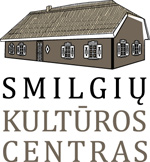                                                                                                                               Smilgių kultūros centro                                                                                                                              direktoriaus 2019 m. gruodžio 10 d.                                                                                                                              įsakymu Nr. OV-39PANEVĖŽIO RAJONO SMILGIŲ KULTŪROS CENTRO 2020 METŲ SAUSIO MĖN. DARBO PLANAS   Dalyvavimas rajono, regiono, šalies, tarptautiniuose renginiuose 2020 m. sausio mėnesį2020 m. sausio mėnesio parodosPlanas gali būti keičiamas.DienaValandaRenginysVietaAtsakingas (-i)1017.00Edukacinė programa „Aukštaitiška sodyba“Smilgių kultūros centro Perekšlių padalinysEdita Baktienė138.00–8.10 Sausio 13-osios dienos minėjimas-akcija „Atmintis gyva, nes liudija“ (8.00–8.10 val. žvakučių uždegimas žuvusiems atminti)Smilgių kultūros centrasNijolė Vidžiūtė2615Aktoriaus Mariaus Jampolskio koncertasSmilgių kultūros centro Perekšlių padalinysEdita Baktienė3018Edukacinė programa 
„Dailės terapija ir muzika“Smilgių kultūros centro Sujetų padalinysDaiva JuškienėDienaLaikasRenginysVietaAtsakingas (-i)Diena LaikasParoda (parašyti iki kada veiks)VietaAtsakingas(-i)06-318.00–17.00Linos Paužuolienės tapybos darbų parodaSmilgių kultūros centro Perekšlių padalinys  Audronė Palionienė